МУНИЦИПАЛЬНЫЙ СОВЕТВНУТРИГОРОДСКОГОМУНИЦИПАЛЬНОГО ОБРАЗОВАНИЯГОРОДА ФЕДЕРАЛЬНОГО ЗНАЧЕНИЯ САНКТ-ПЕТЕРБУРГАМУНИЦИПАЛЬНЫЙ ОКРУГ АЛЕКСАНДРОВСКИЙшестого созываР Е Ш Е Н И Еот 20 ноября 2023 года № 84-84/02ОБ УТВЕРЖДЕНИИ СХЕМЫ МНОГОМАНДАТНЫХ ИЗБИРАТЕЛЬНЫХ ОКРУГОВ ВНУТРИГОРОДСКОГО МУНИЦИПАЛЬНОГО ОБРАЗОВАНИЯ ГОРОДА ФЕДЕРАЛЬНОГО ЗНАЧЕНИЯ САНКТ-ПЕТЕРБУРГА МУНИЦИПАЛЬНЫЙ ОКРУГ АЛЕКСАНДРОВСКИЙВ соответствии со статьей 18 Федерального Закона от 12 июня 2002 года № 67-ФЗ «Об основных гарантиях избирательных прав и права на участие в референдуме граждан Российской Федерации», статьей 8 Закона Санкт-Петербурга от 26 мая 2014 г. № 303-46 «О выборах депутатов муниципальных советов внутригородских муниципальных образований города федерального значения Санкт-Петербурга» (Принят Законодательным Собранием Санкт-Петербурга 21 мая 2014 года), решением Территориальной избирательной комиссии № 62 от 15.11.2023 № 38-1                                             «Об определении схемы многомандатных избирательных округов внутригородского муниципального образования города федерального значения Санкт-Петербурга муниципальный округ Александровский в связи с истечением срока действия схемы и многомандатных избирательных округов и изменением числа избирателей, проживающих в многомандатных избирательных oкругах: №№ 224, 225, внутригородского муниципального образования города федерального значения Санкт-Петербурга муниципальный округ Александровский, Муниципальный Совет внутригородского муниципального образования города федерального значения Санкт-Петербурга муниципальный округ Александровский  р е ш и л: 1. Утвердить схему многомандатных избирательных округов №№ 224, 225 внутригородского муниципального образования города федерального значения Санкт-Петербурга муниципальный округ Александровский в соответствии с приложением 1.2. Утвердить границы многомандатных избирательных округов №№ 224, 225 внутригородского муниципального образования города федерального значения Санкт-Петербурга муниципальный округ Александровский в соответствии с приложением 2.3. Утвердить перечень улиц и домов, входящих в состав многомандатных избирательных округов №№ 224, 225 внутригородского муниципального образования города федерального значения Санкт-Петербурга муниципальный округ Александровский согласно приложению 3.4. Настоящее Решение опубликовать в газете «Купчинский спектр».5. Настоящее Решение вступает в силу после официального опубликования.ГЛАВА МУНИЦИПАЛЬНОГО ОБРАЗОВАНИЯ –ПРЕДСЕДАТЕЛЬ МУНИЦИПАЛЬНОГО СОВЕТА	                В.А. КОРОБКОПРИЛОЖЕНИЕ 1к решению Муниципального Совета внутригородского муниципального образования города федерального значения Санкт-Петербурга муниципальный округ Александровский от «20» ноября 2023 года № 84-84/02СХЕМА МНОГОМАНДАТНЫХ ИЗБИРАТЕЛЬНЫХ ОКРУГОВ ВНУТРИГОРОДСКОГО МУНИЦИПАЛЬНОГО ОБРАЗОВАНИЯ ГОРОДА ФЕДЕРАЛЬНОГО ЗНАЧЕНИЯ САНКТ-ПЕТЕРБУРГА МУНИЦИПАЛЬНЫЙ ОКРУГ АЛЕКСАНДРОВСКИЙ  №№ 224, 225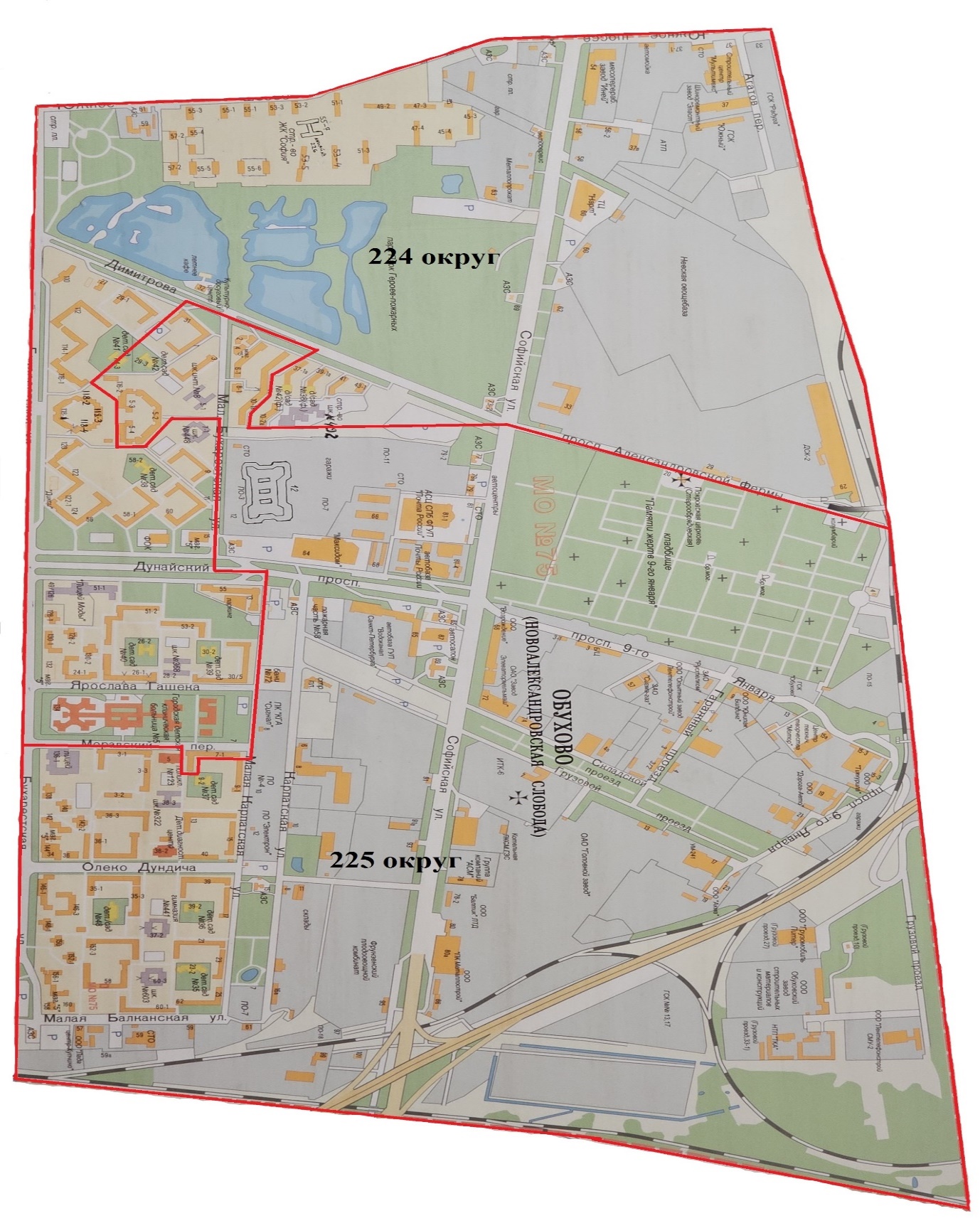 ПРИЛОЖЕНИЕ 2к решению Муниципального Совета внутригородского муниципального образования города федерального значения Санкт-Петербурга муниципальный округ Александровский от «20» ноября 2023 года № 84-84/02ОПИСАНИЕ ГРАНИЦ МНОГОМАНДАТНЫХ ИЗБИРАТЕЛЬНЫХ ОКРУГОВ ПО ВЫБОРАМ ДЕПУТАТОВ МУНИЦИПАЛЬНОГО СОВЕТА МУНИЦИПАЛЬНОГО ОБРАЗОВАНИЯ ГОРОДА ФЕДЕРАЛЬНОГО ЗНАЧЕНИЯ САНКТ-ПЕТЕРБУРГА МУНИЦИПАЛЬНЫЙ ОКРУГ АЛЕКСАНДРОВСКИЙ 1. Многомандатный избирательный округ № 224.Количество избирателей в округе: 20947 человекКоличество мандатов, подлежащих замещению – 5.Описание границ многомандатного избирательного округа № 224Граница многомандатного избирательного округа № 224 проходит: от Южного шоссе на юго-восток по западной стороне полосы отвода Московского направления железной дороги до пересечения с осью проспекта Александровской Фермы, далее по оси проспекта Александровской Фермы до пересечения с осью Софийской улицы, далее на юго-запад до пересечения с  осью южного проезда дома 10 корп. 2 по Малой Бухарестской улице, далее по оси южного проезда дома 10 корп. 2 по Малой Бухарестской улице до пересечения с осью восточного проезда дома 10 корп. 1 по Малой Бухарестской улице, далее по восточному проезду дома 10 корп. 1 по Малой Бухарестской улице до пересечения с осью улицы Димитрова, далее по оси улицы Димитрова до пересечения с осью внутридворового проезда между домами 29 корп. 1 и 31/1 по улице Димитрова, далее по оси внутридворового проезда между домами 29 корп. 1 и 31/1 по улице Димитрова до пересечения с осью северного проезда дома 116 по Бухарестской улице, далее по оси северного проезда дома 116 по Бухарестской улице до пересечения с осью западного проезда дома 5 корп.3 по Малой Бухарестской улице, далее по оси западного проезда дома 5 корп.3 по Малой Бухарестской улице до примыкания к оси западного проезда дома 5 корп.4 по Малой Бухарестской улице, далее по оси западного проезда дома 5 корп.4 по Малой Бухарестской улице до пересечения с осью южного проезда дома 5 к.2 по Малой Бухарестской улице, далее по оси южного проезда дома 5 к.2 по Малой Бухарестской улице до пересечения с осью восточного проезда дома 5 к.2 по Малой Бухарестской улице, далее  по оси восточного проезда дома 5 к.2 по Малой Бухарестской улице до пересечения с осью внутридворового проезда между домами 5 корп.1 и 7 корп.1 по Малой Бухарестской улице, далее по оси внутридворового проезда между домами 5 корп.1 и 7 корп.1 по Малой Бухарестской улице до пересечения с осью улицы Малой Бухарестской, далее по оси улицы Малой Бухарестской до пересечения с осью Дунайского проспекта, далее по оси Дунайского проспекта до пересечения с осью Малой Карпатской улицы, далее оси Малой Карпатской улицы до пересечения с осью внутридворового проезда между домами 7 корп. 1 и 9 корп. 1 по Малой Карпатской улицы, далее по оси внутридворового проезда между домами 7 корп. 1 и 9 корп. 1 по Малой Карпатской улицы до пересечения с осью восточного проезда дома 7 корп. 1 по Малой Карпатской улице, далее по оси восточного проезда дома 7 корп. 1 по Малой Карпатской улице до пересечения с осью южного проезда дома 7 корп. 1 по Малой Карпатской улице, далее по оси южного проезда дома 7 корп. 1 по Малой Карпатской улице до пересечения с осью западного проезда дома 7 корп. 1 по Малой Карпатской улице, далее по оси западного проезда дома 7 корп. 1 по Малой Карпатской улице до пересечения с осью Моравского переулка, далее по оси Моравского переулка до пересечения с осью улицы Бухарестской, далее по оси Бухарестской улицы до Южного шоссе, далее по оси Южного шоссе до западной стороны полосы отвода Московского направления железной дороги.2. Многомандатный избирательный округ № 225Количество избирателей в округе: 20296 человекКоличество мандатов, подлежащих замещению – 5.Описание границ многомандатного избирательного округа № 225Граница многомандатного избирательного округа № 225 проходит: от пересечения Бухарестской улицы с Моравским переулком по оси Бухарестской улицы до пересечения с осью южной стороны полосы отвода Южного железнодорожного полукольца, далее на северо-восток по южной стороне полосы отвода Южного железнодорожного полукольца до западной стороны полосы отвода Московского направления железной дороги, далее на северо-восток по западной стороне полосы отвода Московского направления железной дороги до пересечения с осью проспекта Александровской Фермы, далее по оси проспекта Александровской Фермы до пересечения с осью Софийской улицы, далее на юго-запад до оси южного проезда дома 10 корп. 2 по Малой Бухарестской улице, далее по оси южного проезда дома 10 корп. 2 по Малой Бухарестской улице до пересечения с осью восточного проезда дома 10 корп. 1 по Малой Бухарестской улице, далее по восточному проезду дома 10 корп. 1 по Малой Бухарестской улице до пересечения с осью улицы Димитрова, далее по оси улицы Димитрова до пересечения с осью внутридворового проезда между домами 29 корп. 1 и 31/1 по улице Димитрова, далее по оси внутридворового проезда между домами 29 корп. 1 и 31/1 по улице Димитрова до пересечения с осью северного проезда дома 116 по Бухарестской улице, далее по оси северного проезда дома 116 по Бухарестской улице до пересечения с осью западного проезда дома 5 корп.3 по Малой Бухарестской улице, далее по оси западного проезда дома 5 корп.3 по Малой Бухарестской улице до примыкания к оси западного проезда дома 5 корп.4 по Малой Бухарестской улице, далее по оси западного проезда дома 5 корп.4 по Малой Бухарестской улице до пересечения с осью южного проезда дома 5 к.2 по Малой Бухарестской улице, далее по оси южного проезда дома 5 к.2 по Малой Бухарестской улице до пересечения с осью восточного проезда дома 5 к.2 по Малой Бухарестской улице, далее  по оси восточного проезда дома 5 к.2 по Малой Бухарестской улице до пересечения с осью внутридворового проезда между домами 5 корп.1 и 7 корп.1 по Малой Бухарестской улице, далее по оси внутридворового проезда между домами 5 корп.1 и 7 корп.1 по Малой Бухарестской улице до пересечения с осью улицы Малой Бухарестской, далее по оси улицы Малой Бухарестской до пересечения с осью Дунайского проспекта, далее по оси Дунайского проспекта до пересечения с осью Малой Карпатской улицы, далее оси Малой Карпатской улицы до пересечения с осью внутридворового проезда между домами 7 корп. 1 и 9 корп. 1 по Малой Карпатской улицы, далее по оси внутридворового проезда между домами 7 корп. 1 и 9 корп. 1 по Малой Карпатской улицы до пересечения с осью восточного проезда дома 7 корп. 1 по Малой Карпатской улице, далее по оси восточного проезда дома 7 корп. 1 по Малой Карпатской улице до пересечения с осью южного проезда дома 7 корп. 1 по Малой Карпатской улице, далее по оси южного проезда дома 7 корп. 1 по Малой Карпатской улице до пересечения с осью западного проезда дома 7 корп. 1 по Малой Карпатской улице, далее по оси западного проезда дома 7 корп. 1 по Малой Карпатской улице до пересечения с осью Моравского переулка, далее по оси Моравского переулка до пересечения с осью улицы Бухарестской.ПРИЛОЖЕНИЕ 3к решению Муниципального Совета внутригородского муниципального образования города федерального значения Санкт-Петербурга муниципальный округ Александровский от «20» ноября 2023 года № 84-84/02Перечень улиц и домов,входящих в состав многомандатного избирательного округа № 224Перечень улиц и домов, входящих в состав многомандатного избирательного округа № 225УлицаДомБухарестская улица110 к. 1 Бухарестская улица112 Бухарестская улица114 к. 1 Бухарестская улица116 к. 1 Бухарестская улица118 к. 1 Бухарестская улица118 к. 2 Бухарестская улица118 к. 3 Бухарестская улица118 к. 4 Бухарестская улица120 к. 1 Бухарестская улица122 к. 1 Бухарестская улица124/56 Бухарестская улица128 к. 1 Бухарестская улица128 к. 2 Бухарестская улица130 к. 1 Бухарестская улица130 к. 2 Димитрова улица29 к. 1 Димитрова улица37 к. 1 Димитрова улица39 к. 1 Димитрова улица41 к. 1 Димитрова улица43 Южное шоссе45 к. 3 стр.1 Южное шоссе45 к. 4 Южное шоссе47 к. 3 Южное шоссе47 к. 4 стр.1 Южное шоссе49 к. 2 Южное шоссе51 к. 1 Южное шоссе51 к. 3 Южное шоссе53 к. 2 Южное шоссе53 к. 3 Южное шоссе53 к. 4 Южное шоссе55 к. 1 Южное шоссе55 к. 3 Южное шоссе55 к. 4 Южное шоссе53 к. 5 Южное шоссе55 к. 5 Южное шоссе55 к. 6 Южное шоссе57 к. 2 Малая Бухарестская улица10 к. 2 Малая Бухарестская улица9 Малая Бухарестская улица11/60 Дунайский проспект58 к. 1 Дунайский проспект49/126Дунайский проспект51 к. 2 Дунайский проспект53 к. 2 Дунайский проспект55 к. 1 Ярослава Гашека улица24 к. 1 Ярослава Гашека улица26 к. 1 Ярослава Гашека улица30/5 Моравский переулок7 к. 1УлицаДомДимитрова улица31/1 Малая Бухарестская улица3 Малая Бухарестская улица5 к. 2 Малая Бухарестская улица5 к. 3 Малая Бухарестская улица5 к. 4 Малая Бухарестская улица2 Малая Бухарестская улица6 к. 1 Малая Бухарестская улица8 к. 1 Малая Бухарестская улица10 к. 1 Малая Бухарестская улица12 Бухарестская улица138 Бухарестская улица140 Бухарестская улица142 к. 2 Бухарестская улица146 к. 1 Бухарестская улица146 к. 3 Бухарестская улица148 Бухарестская улица150 Бухарестская улица152 к. 1 Бухарестская улица156 к. 1 Бухарестская улица152 к. 2 Моравский переулок3 к. 1 Моравский переулок3 к. 2 Моравский переулок3 к. 3 Олеко Дундича улица36 к. 1Олеко Дундича улица36 к. 3Олеко Дундича улица35 к. 1Олеко Дундича улица35 к. 3Олеко Дундича улица40Олеко Дундича улица39 к. 1Малая Карпатская улица9 к. 1Малая Карпатская улица13Малая Карпатская улица15Малая Карпатская улица17Малая Карпатская улица21Малая Карпатская улица23 к. 1Малая Балканская улица58Малая Балканская улица60 к. 1Малая Балканская улица62/25